BULLETIN D’INSCRIPTION pour les formations 2021-2022A renvoyer au moins 7 jours avant le début de la formation àAgribiodrôme – Ecosite du Val de Drôme – 150 av. de Judée – 26400 EURREOu par mail à contact@agribiodrome.frNOM/Prénom 	Nom de la ferme/société 	Adresse 	Code postal 	 Ville 	Téléphone 	E-mail 	 Agriculteur, cotisant solidaire, conjoint collaborateur, aide familial  Salarié(e) agricole Porteur de projet agricole Autres :……………………………………… Je souhaite être contacté en lien avec ma situation de handicapLes formations sont gratuites pour les bénéficiaires des fonds de formation Vivéa ou Ocapiat.Je coche sur le verso les formations auxquelles je souhaite m’inscrire. Descriptif complet des formations dans notre guide de formations ou sur notre site https://agribiodrome.fr Attentes spécifiques vis-à-vis des formations choisies : ……………………………………………………………………………………………………………………………………………………………………………………………………………………………………………………………………………………………………………………………………………………………………………………………………………………Fait à ______________________, le ________________________Signature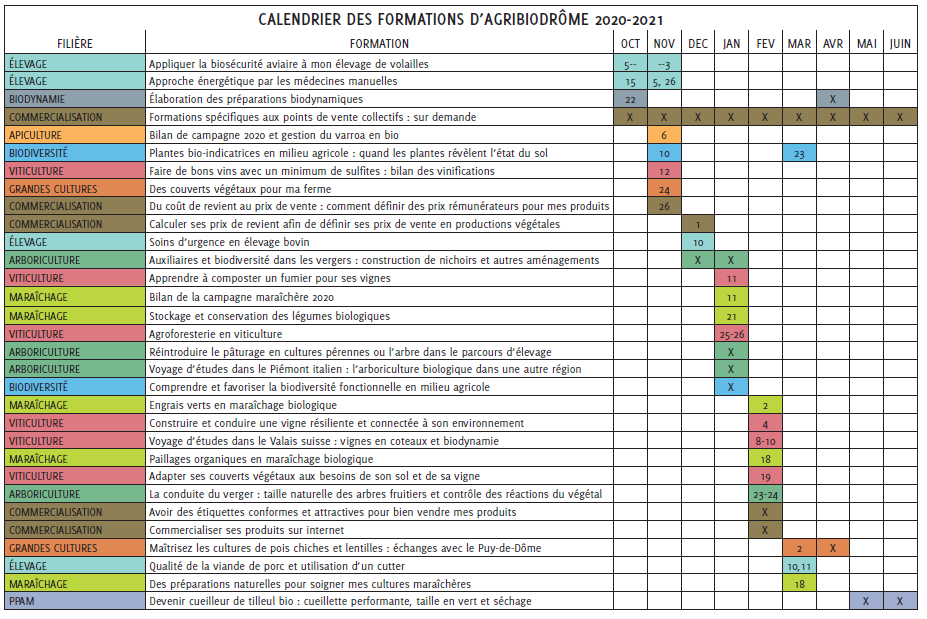 X